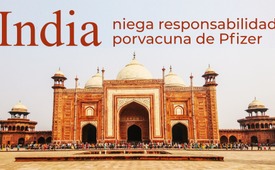 India niega responsabilidad por la vacuna de Pfizer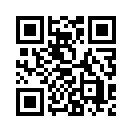 Mientras que la UE concedió una exención general de responsabilidad a Pfizer y otros fabricantes occidentales de vacunas Covid, India no quiere asumir la responsabilidad de la vacuna de ARNm de Pfizer. El gobierno indio habla de intentos de intimidación por parte de Pfizer.Pfizer exige una exención de responsabilidad mundial por sus "vacunas" de ARNm.
Una exención de responsabilidad significa que la empresa no es responsable de ningún daño causado por la vacuna. El gobierno respectivo debería hacerse cargo de esto. 
Aunque la UE ha aceptado la responsabilidad general por las vacunas Covid de Pfizer y otros fabricantes occidentales, la agencia de noticias rusa TASS informa desde la India: El Ministro del Estado Indio de Tecnología y Electrónica Rajeev Chandrasekhar escribió en Twitter: 
"Me gustaría recordar que Pfizer ha intentado intimidar al gobierno indio para que acepte la cláusula de indemnización por el suministro de su vacuna Covid 19". 
El tuit del político indio era un comentario sobre un vídeo en el que unos periodistas preguntaban al director general de Pfizer Albert Bourla, sobre la eficacia del medicamento de lacompañía contra las infecciones por coronavirus. 

Como ya había informado Reuters el gobierno indio ha decidido, en septiembre de 2021, no comprar la vacuna contra el coronavirus de Pfizer [...]. 

Al mismo tiempo, el gobierno se negó de aceptar la demanda del fabricante estadounidense sobre protección en caso de efectos secundarios en el uso de sus productos. [...]"

El periodista independiente Thomas Röper formuló la pregunta pertinente al respecto en su página web 

www.anti-spiegel.:

"Si la "vacuna" de ARNm es tan segura como los fabricantes Pfizer y BioNTech - y también los políticos y los medios de comunicación dicen 
¿por qué insisten los fabricantes en quedar exentos de responsabilidad?".de ts. / maj.Fuentes:Thomas Röper:
mRNA-„Impfstoffe“ – Indischer Minister: Pfizer wollte von der Haftung bei Impfschäden befreit werden( 21.1.2023)
https://www.anti-spiegel.ru/2023/indischer-minister-pfizer-wollte-von-der-haftung-bei-impfschaeden-befreit-werden

Artikel aus russischer Nachrichtenagentur TASS
https://tass.ru/mezhdunarodnaya-panorama/16849479

Video von Rebel News mit Untertiteln von AUF1.TV: 
Pfizer-Boss Bourla in Davos mit 30 Fragen konfrontiert!
https://auf1.tv/nachrichten-auf1/deutsche-untertitel-pfizer-boss-bourla-in-davos-mit-30-fragen-konfrontiertEsto también podría interesarle:#vacunacion - vacunación - www.kla.tv/vacunacion

#BioNTech/Pfizer - www.kla.tv/BioNTech/Pfizer

#farmacia - www.kla.tv/farmaciaKla.TV – Las otras noticias ... libre – independiente – no censurada ...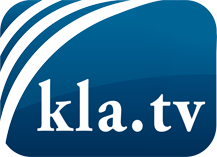 lo que los medios de comunicación no deberían omitir ...poco escuchado – del pueblo para el pueblo ...cada viernes emisiones a las 19:45 horas en www.kla.tv/es¡Vale la pena seguir adelante!Para obtener una suscripción gratuita con noticias mensuales
por correo electrónico, suscríbase a: www.kla.tv/abo-esAviso de seguridad:Lamentablemente, las voces discrepantes siguen siendo censuradas y reprimidas. Mientras no informemos según los intereses e ideologías de la prensa del sistema, debemos esperar siempre que se busquen pretextos para bloquear o perjudicar a Kla.TV.Por lo tanto, ¡conéctese hoy con independencia de Internet!
Haga clic aquí: www.kla.tv/vernetzung&lang=esLicencia:    Licencia Creative Commons con atribución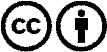 ¡Se desea la distribución y reprocesamiento con atribución! Sin embargo, el material no puede presentarse fuera de contexto.
Con las instituciones financiadas con dinero público está prohibido el uso sin consulta.Las infracciones pueden ser perseguidas.